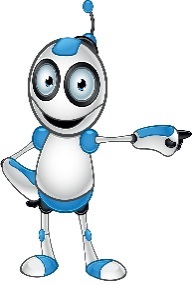 Fase 1:Trascina le foto nel tuo Drive; 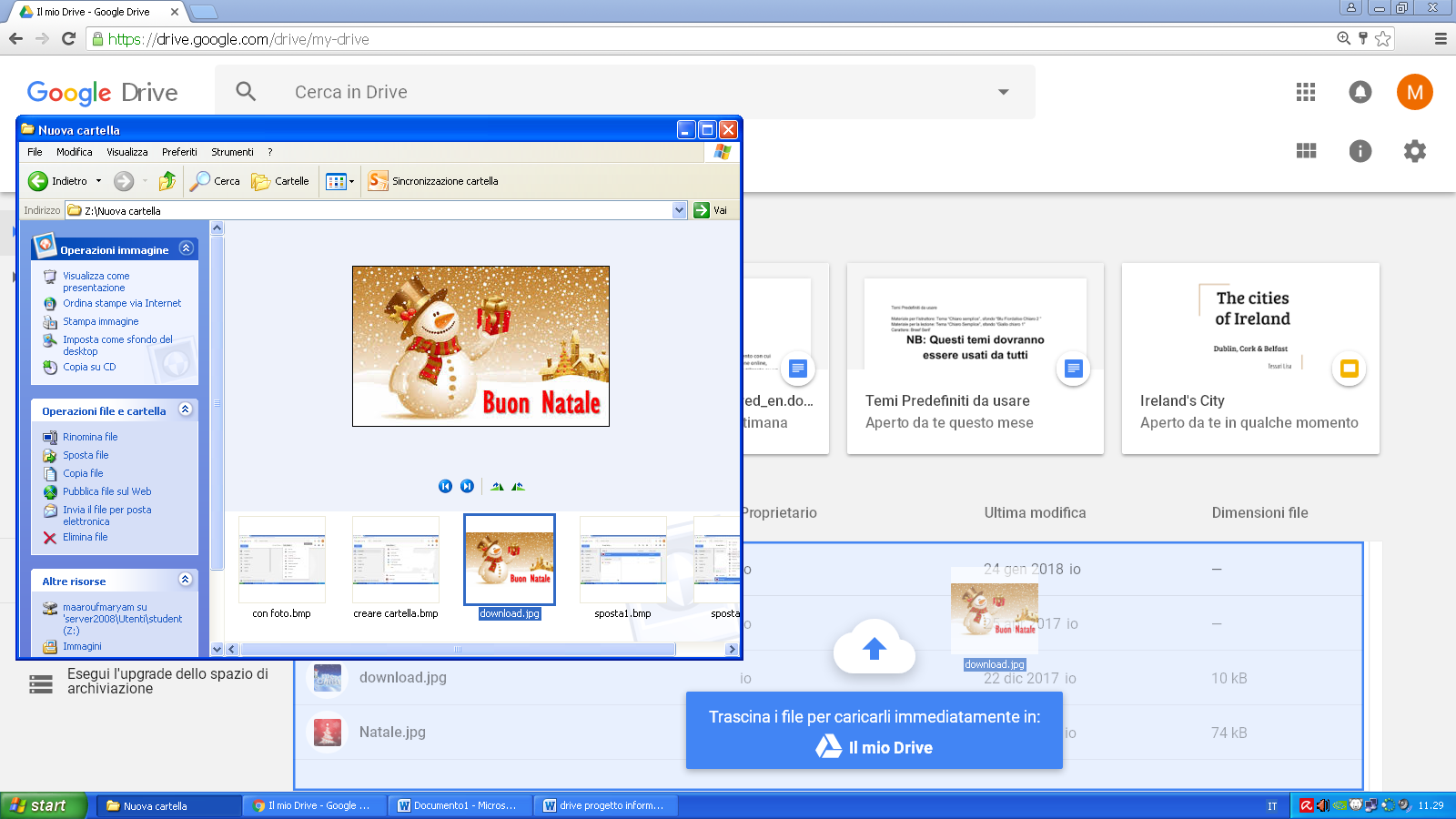 